ВСЕРОССИЙСКАЯ ОЛИМПИАДА ШКОЛЬНИКОВ
ПО ТЕХНОЛОГИИ 2018-2019 уч. г.ШКОЛЬНЫЙ ЭТАП6 классНоминация «Культура дома и декоративно-прикладное творчество»Теоретический турПодберите слово, чтобы получить известную пословицу: «Какова 	, такова на ней и рубаха».«Приготовьте» завтрак на пять человек, рассчитайте необходимое количество продуктов и заполните таблицу.Установите соответствие между продуктами, изображёнными на рисунках, и пищевыми веществами, которыми они богаты.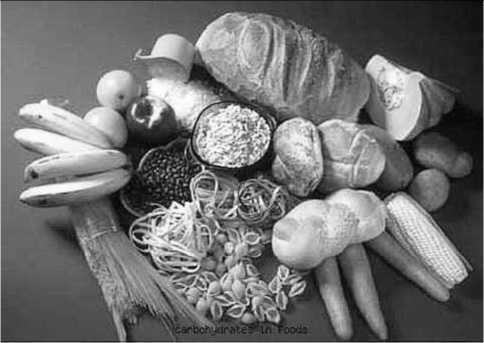 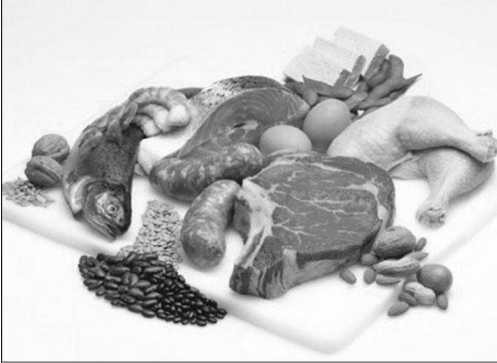 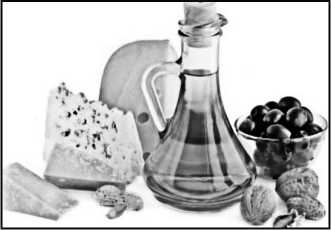 А) белки	Б) жиры	В) углеводыК какой группе продуктов относится отгадка загадки: «Сидит дед, во сто шуб одет, кто его раздевает, тот слёзы проливает»?Покажите саржевое переплетение с помощью двух цветов, напишите названия нитей в данном переплетении.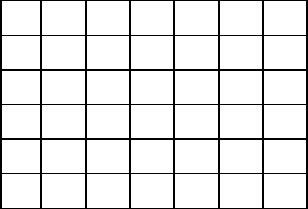 □	Выберите самые толстые нитки из предложенного списка.а)	№ 80	б) № 40	в) № 60	г) № 10Две каменные лестницы одинаковой высоты 2 м и с одинаковым основанием длины 3 м покрыты ковровыми дорожками. У первой лестницы 7 ступенек, а у второй - 9 (см. рисунок). Дорожка, покрывающая какую из лестниц, длиннее?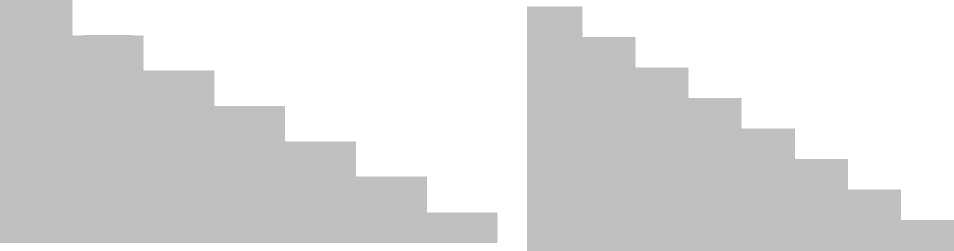 Как нужно положить нож и вилку при сервировке стола?Как называется такой стежок?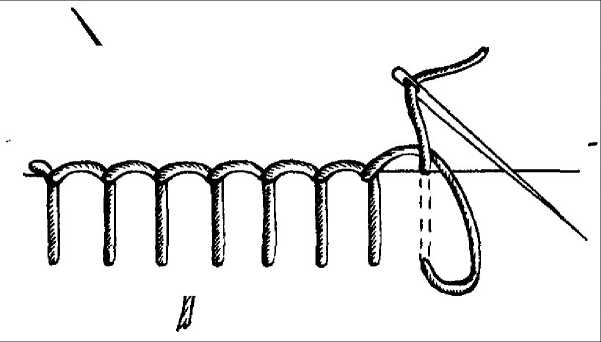 10. Творческое задание.Выберите фартук из предложенных по назначению:а)	для домашней кухни;б)	для русского народного костюма;в)	для слесарно-столярных работДля выбранного фартука выполните следующие задания.Выполните эскиз модели.Перечислите материалы, которые необходимы для его изготовления.Какие инструменты и оборудование потребуются?Опишите технологическую последовательность изготовления изделия.Предложите способы декорирования изделия.№БлюдоПродуктыКоличество продуктов на одного человекаНеобходимоеколичествопродуктов1сложныйбутербродхлеб2 ломтика1сложныйбутербродколбаса30 г1сложныйбутербродсыр30 г1сложныйбутербродзелень10 г2йогурт1 баночка3какаокакао-порошок1 чайная ложка3какаосахар30 г3какаомолоко1 стакан123